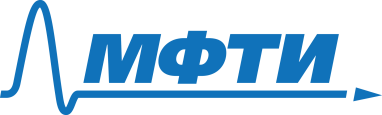 How to applyApplication deadlinesEarly admissions deadline: May 15, 2015 Reply deadline for early admissions students: June 01, 2015Regular admissions deadline: July 01, 2015Reply deadline for regular admissions students: July 15, 2015List of documentsPassport (scanned copy)Diploma(s) and official academic transcript of records (scanned copy)(*only official  transcripts can be submitted, if you were not awarded a degree)Resume (include educational awards, results of academic competitions, scientific publications)Statement of Purpose2 Letters of Recommendation Certificate of Language Proficiency (IELTS, TOEFL) (scanned copy)recommended level - B2All documents should be submitted in English or Russian to the Department      of International Affairs by the email: programmes.eng@mail.ruConditions provided Government full-tuition scholarship(early application recommended)Standard tuition fee 190 000 RUR (per year)Accommodation600 - 1300 RUR (per month)Insurancefree for students applying for the full-tuition scholarship7 000 RUR (per year)How it worksAfter the documents are accepted you will be send a letter with further instructions within one week